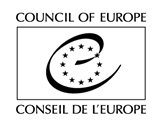 CCJE-BU(2021)1Strasbourg, 21 January 2021CONSULTATIVE COUNCIL OF EUROPEAN JUDGES (CCJE)Questionnaire for the preparation of the CCJE Opinion No. 24 (2021): “Evolution of the Councils for the Judiciary and their role for independent and impartial judicial systems”Please in your answers do not send extracts of your legislation but describe the situation in brief and concise manner.GeneralWhat is the exact title/denomination of this body? This question should be answered by members from both legal systems with and without a Council for the Judiciary: Which department or body - for example the Council for the Judiciary (often denominated as High Judicial Council (HJC)) or Ministry of Justice (MoJ) - is responsible for or is in position to perform the following tasks? More than one institution might be involved, so more than one box can be ticked. If there is a Council for the Judiciary in your country, has it other duties not mentioned here? Is it in a position to appoint or remove presidents of courts to and from the office? Is there additional information that would be useful to understand the role of the Council for the Judiciary within your country? If there is no Council for the Judiciary in your country, are there other important institutions, and formal or informal rules which are necessary to understand how the judiciary functions in your country?	Legal basis Please explain which legal sources regulate the following aspects of the Council for the Judiciary in your legal systemAre there other formal or informal rules which are necessary to understand the role and functioning of the Council for the Judiciary in your country? Composition and MembershipThe composition of the Council for the Judiciary:How many members are there?Are there ex-officio members? How many members must be judges? Do they need specific qualifications or experiences, must they come from different court systems or instances?Can/must non-judges be members of the Council? Please specify (number, qualification/specific functions)Please describe the procedure of appointment:Who nominates the members? (judges or other institutions or authorities – please specify)Please describe the appointment systemIf members are elected by Parliament, are these members elected with a simple or qualified majority? How is integrity and independence of members ensured in the selection process and during their time on the Council?How is the President and/or Vice-President of the Council selected and appointed?What is the term of office for a member of the Council?May a member be removed from office against his/her will and, if so, under what circumstances?Resources and management Relations within the Council for the Judiciary and within the judiciaryHave there been any severe internal conflicts within the Council for the Judiciary that have seriously affected its functioning? If yes, what was the character of these conflicts and have they been solved?Have there been conflicts between the Council for the Judiciary and the judiciary? Have judges felt that the Council for the Judiciary did not represent their interests? If yes, why and has the conflict been solved?Relations with other branches of government, governmental bodies, civil society and media Have there been conflicts between the Council for the Judiciary and the executive or legislative? If yes, what was the character of these conflicts and have they been solved?What legal and political means may the Council of Judiciary in your judicial system employ if it feels that its constitutional role has been infringed? How does the Council for the Judiciary in your judicial system interact with anti-corruption bodies?How does the Council for the Judiciary in your judicial system interact with NGOs? How does the Council for the Judiciary in your judicial system interact with associations of judges? How does the Council for the Judiciary in your judicial system interact with media?What, if any, is the role of the Council for the Judiciary in the vetting of judges? Challenges, developments Does the Council for the Judiciary in your judiciary face particular challenges? If so, what is the character of these challenges? These challenges might have arisen – among other reasons - because of political and economic developments, societal changes, corruption, the Covid-19 pandemic or technological challenges such as the digitalisation of the judiciary. Has the role of the Council for the Judiciary in your judicial system changed in recent years? If so, how? Have there been reforms concerning the Council for the Judiciary in your judicial system  recently? If so, what were the objectives of these reforms and have they been successful?  In case your judicial system does not have one, is there a discussion to introduce a Council for the Judiciary? If so, what are the arguments made in favour and against the introduction of a Council for the Judiciary. Do you think that there are challenges in your judicial system a Council for the Judiciary might help to solve? Is it likely that such a Council will be introduced?Is there a Council for the Judiciary in your judicial system?O yes O noDefending and fostering the independence of judges and the judiciary/the rule of lawO HJCO MoJ  O Court PresidentsO bodies within individual courts O Judicial Administration Board O Association of JudgesO other, please specifyDefending judges/the judiciary against public attacks O HJCO MoJ  O Court PresidentsO bodies within individual courts O Judicial Administration Board O Association of JudgesO other, please specifyAdministration of the judiciaryO HJCO MoJ  O Court PresidentsO bodies within individual courts O Judicial Administration Board O Association of JudgesO other, please specifySelection of new judgesO HJCO MoJ  O ParliamentO Court PresidentsO bodies within individual courts O Judicial Administration Board O A special Judicial Appointment Body O other, please specifySelection of judges for promotionO HJCO MoJ  O ParliamentO Court PresidentsO bodies within individual courts O Judicial Administration Board O A special Judicial Appointment Body O other, please specifyEvaluation of judgesO HJCO MoJ  O ParliamentO Court PresidentsO bodies within individual courts O Judicial Administration Board O Association of JudgesO other, please specifyEvaluation of court performanceO HJCO MoJ  O ParliamentO Court PresidentsO bodies within individual courts O Judicial Administration Board O Association of JudgesO other, please specifyConducting disciplinary proceduresO HJCO MoJ  O ParliamentO Court PresidentsO bodies within individual courts O Judicial Administration BoardO Association of JudgesO other, please specifyDrafting and enforcing a code of ethicsO HJCO MoJ  O ParliamentO Court PresidentsO bodies within individual courts O Judicial Administration Board O Association of JudgesO other, please specifyPublic relations/media coverage for the judiciary, or individual courtsO HJCO MoJ  O ParliamentO Court PresidentsO bodies within individual courts O Judicial Administration Board O Association of JudgesO other, please specifyProviding input on legislative projectsO HJCO MoJ  O Court PresidentsO bodies within individual courts O Judicial Administration Board O Association of JudgesO other, please specifyTraining of judges O HJCO MoJ  O Court PresidentsO bodies within individual courts O Judicial Administration Board O Association of JudgesO other, please specifyIT, including digitalisation of the judiciary and online hearingsO HJCO MoJ  O ParliamentO Court PresidentsO bodies within individual courts O Judicial Administration Board O other, please specifyThe allocation of financial resources to the judiciary including individual courtsO HJCO MoJ  O ParliamentO Court PresidentsO bodies within individual courts O Judicial Administration Board O other, please specifySalaries of judges O HJCO MoJ  O ParliamentO Court PresidentsO Bodies within individual courts O Judicial Administration Board O other, please specifyExistence of a Council for the JudiciaryO Constitution  O LawO other, please specifyComposition O Constitution  O LawO other, please specifySelection of members including tenure and removal during tenureO Constitution  O LawO other, please specifyTasksO Constitution  O LawO other, please specifyResources, funding, administrationO Constitution  O LawO other, please specifyIndependence O Constitution  O LawO other, please specifyWhich body provides funding for the Council for the Judiciary?O MoJ  O ParliamentO other, if so specifyIs the administration of the Council for the Judiciary independent from other branches of government? O yes O no